Протокол № 15районного детского экологического  конкурса«Зеленая планета»Дата проведения:  20 февраля Место проведения : СП  «Дом детского творчества»  ГБОУ СОШ №1 «ОЦ» с. Большая Глушица Члены комиссии:Назарова Татьяна Александровна  - ведущий специалист отдела организации образования Южного управления министерства образования и науки Самарской области Орехова Оксана Михайловна – начальник СП «Дом детского творчества ГБОУ СОШ №1 «ОЦ» с. Большая Глушица;Швецова Анна Владимировна – преподаватель ГКУ СО «Большеглушицкий реабилитационный центр для детей и подростков с ограниченными  возможностями.Председатель комиссии: Назарова Татьяна Александровна  - ведущий специалист отдела организации образования Южного управления министерства образования и науки Самарской областиНоминация: «Многообразие вековых традиций»Лукина Валерия – 10 лет, ГБОУ СОШ «ОЦ» п. Южный, рук: А.Н. Нестерова Смолина Виктория – 10 лет, ГБОУ СОШ с. Константиновка, рук: О.В. БугроваМокшина Софья -13 лет, СП «Дом детского творчества» ГБОУ СОШ №1 «ОЦ» с. Большая ГлушицаНоминация: «Зеленая планета глазами детей»Сидоров Дмитрий – 8 лет, ГБОУ СОШ «ОЦ» п. Южный, рук: Н.Н. МурзаяноваКорнаухова Елизавета – 10 лет, ГБОУ ООШ с. Константиновка, рук: Л.В. КузнецоваВалайтис Лианна – 14 лет, ГБОУ СОШ «ОЦ» п. Южный, рук: Т.В. ШарыпаеваБелецкая Мария – 13 лет, ГБОУ СОШ «ОЦ» п. Южный, рук: Т.В. ШарыпаеваЕлестратова Полина – 12 лет, ГБОУ СОШ «ОЦ» п. Южный, рук: Т.В. ШарыпаеваСагдеева Ляйсан - 12 лет, ГБОУ СОШ «ОЦ» п. Южный, рук: Т.В. ШарыпаеваИванов Алексей -  9 лет, ГБОУ СОШ «ОЦ» п. Южный, рук: А.Н. НестероваГригорьева Екатерина – 8 лет, ГБОУ СОШ «ОЦ» п. Южный, рук: З.Г. УсмановаЕлин Данила – 7 лет, лет, ГБОУ СОШ «ОЦ» п. Южный, рук: З.Г. УсмановаГаляутдинов Ильнур - 7 лет, лет, ГБОУ СОШ «ОЦ» п. Южный, рук: З.Г. УсмановаАсятулин Дамир - 7 лет, лет, ГБОУ СОШ «ОЦ» п. Южный, рук: З.Г. УсмановаКосолапов Илья – 9 лет, ГБОУ СОШ «ОЦ» с. Александровка, рук: Г.Г. АрбузоваКондрин Яков – 9 лет, ГБОУ СОШ «ОЦ» с. Александровка, рук: Г.Г. АрбузоваРастяпина Даря – 10 лет, ГБОУ СОШ «ОЦ» с. Александровка, рук: Г.В.ПикалоФеоктистов Федор - 10 лет, ГБОУ СОШ «ОЦ» с. Александровка, рук: Г.В.ПикалоЛукина Валерия  –  10 лет, ГБОУ СОШ «ОЦ» п. Южный, рук:  А.Н. НестероваСычева Ольга -11 лет, ГБОУ СОШ «ОЦ» п. Южный, рук:  А.Н. НестероваДанилов Кирилл – 10 лет, ГБОУ СОШ «ОЦ» п. Южный, рук:  А.Н. НестероваКолотилина Евгения - 10 лет, ГБОУ СОШ «ОЦ» п. Южный, рук:  А.Н. Нестеров Бугрова Дарья - 13 лет, ГБОУ СОШ с. Константиновка, рук:     О.В. БугроваБугрова Анастасия – 17 лет, 10 лет, ГБОУ СОШ с. Константиновка, рук: О.В. БугроваГерасимова Татьяна – 13 лет, ГБОУ СОШ «ОЦ» п. Фрунзенский, рук: Т.В. ГерасимоваБабич Александр – 13 лет, ГБОУ СОШ «ОЦ» п. Фрунзенский, рук: Л.С.ТишаковаГусева Екатерина – 10 лет, ГБОУ СОШ «ОЦ» п. Фрунзенский, рук: А.В.ПарахинаПчелкина Татьяна – 14 лет, ГБОУ СОШ «ОЦ» п. Фрунзенский, рук:Л.С.ТишаковаГусева Дарья – 10 лет, ГБОУ СОШ «ОЦ» п. Фрунзенский, рук: А.В.ПарахинаИванова Зульфия – 10 лет, ГБОУ СОШ «ОЦ» п. Фрунзенский,Санатова Райгуль- 10 лет, ГБОУ СОШ «ОЦ» п. Фрунзенский,Колодова Дарья – 10 лет, ГБОУ СОШ «ОЦ» п. Фрунзенский,Сиднин Константин – 8 лет, ГБОУ СОШ «ОЦ» п. Южный, рук:   Н.Н. МурзаяноваСамарин Илья – 7 лет, СП «Дом детского творчества» ГБОУ СОШ №1 «ОЦ» с. Большая Глушица, рук: А.Н. ШабольниковаТрубникова Мария – 10 лет, СП «Дом детского творчества» ГБОУ СОШ №1 «ОЦ» с. Большая Глушица, рук: А.Н. ШабольниковаХудякова Ксения – 8 лет, СП «Дом детского творчества» ГБОУ СОШ №1 «ОЦ» с. Большая Глушица, рук: А.Н. ШабольниковаКлычкова Татьяна – 17 лет, ГБОУ СОШ №1 «ОЦ» им. В.И. Фокина с. Большая Глушица, рук: А.И.КирилинаКакорина Диана – 16 лет, ГБОУ СОШ №1 «ОЦ» им. В.И. Фокина с. Большая Глушица, рук: А.И.Кирилина Исаева Ирина – 15 лет, ГБОУ СОШ №1 «ОЦ» им. В.И. Фокина с. Большая Глушица, рук: А.И.Кирилина Писаренко Анна – 10 лет, ГБОУ СОШ №1 «ОЦ» им. В.И. Фокина с. Большая Глушица, рук: А.И.Кирилина, И.М. НиколаеваУздяева Елизавета – 10 лет, ГБОУ СОШ №1 «ОЦ» им. В.И. Фокина с. Большая Глушица, рук: А.И.Кирилина Шпартенко Виктория – 10 лет, ГБОУ СОШ №1 «ОЦ» им. В.И. Фокина с. Большая Глушица, рук: А.И. Кирилина, Н.А. Матвеенко. Тарарова Анна – 9 лет, ГБОУ СОШ №1 «ОЦ» им. В.И. Фокина с. Большая Глушица, рук: А.И. КирилинаКурышева Анастасия - ГБОУ СОШ №1 «ОЦ» им. В.И. Фокина с. Большая Глушица, рук: А.И. Кирилина Юленкова Наталья - ГБОУ СОШ №1 «ОЦ» им. В.И. Фокина с. Большая Глушица, рук: А.И. КирилинаНоминация: «Эко – объектив»Япаров Руслан -  10 лет, ГБОУ СОШ «ОЦ» п. Южный, рук:  А.Н. НестероваЛукина Валерия - 10 лет, ГБОУ СОШ «ОЦ» п. Южный, рук:  А.Н. НестероваСычева Ольга - 11 лет, ГБОУ СОШ «ОЦ» п. Южный, рук:  А.Н. Нестерова Сиднина Вероника - 10 лет, ГБОУ СОШ «ОЦ» п. Южный, рук:  А.Н. Нестерова Колотилина Евгения - 10 лет, ГБОУ СОШ «ОЦ» п. Южный, рук:  А.Н. НестероваСиднин Никита – 13 лет,  ГБОУ СОШ «ОЦ» п. Южный, рук: Т.В. ШарыпаеваНагимов Ильнур - 13 лет,  ГБОУ СОШ «ОЦ» п. Южный, рук: Т.В. ШарыпаеваЖуравлев Никита - 13 лет, ГБОУ СОШ «ОЦ» п. Южный, рук: Т.В. ШарыпаеваНоминация: «Природа -бесценный дар, один на всех»Ипатов Максим – 6 лет, СП «Дом детского творчества» ГБОУ СОШ №1 «ОЦ» с. Большая Глушица, рук: Г.А. УсмановаИтоги:Номинация: «Многообразие вековых традиций»Лукина Валерия – 10 лет, ГБОУ СОШ «ОЦ» п. Южный,   рук:    А.Н. Нестерова -  2 местоСмолина Виктория – 10 лет, ГБОУ СОШ с. Константиновка,    рук: О.В. Бугрова -  3 местоМокшина Софья -13 лет, СП «Дом детского творчества»              ГБОУ СОШ №1 «ОЦ» с. Большая Глушица – 1 местоНоминация: «Зеленая планета глазами детей»Клычкова Татьяна – 17 лет, ГБОУ СОШ №1 «ОЦ» им. В.И. Фокина с. Большая Глушица, рук: А.И.Кирилина – 1 местоКакорина Д – 16 лет, ГБОУ СОШ №1 «ОЦ» им. В.И. Фокина с. Большая Глушица, рук: А.И.Кирилина – 2 местоИсаева Ирина – 15 лет, ГБОУ СОШ №1 «ОЦ» им. В.И. Фокина с. Большая Глушица, рук: А.И.Кирилина - 2 местоБугрова Анастасия – 17 лет, ГБОУ СОШ с. Константиновка, рук: О.В. Бугрова – 1 местоБугрова Анастасия – 17 лет, ГБОУ СОШ с. Константиновка, рук: О.В. Бугрова – 3 местоКорнаухова Елизавета – 10 лет, ГБОУ ООШ с. Константиновка, рук: Л.В. Кузнецова – 1 местоПчелкина Татьяна – 14 лет, ГБОУ СОШ «ОЦ» п. Фрунзенский, рук: Л.С. Тишакова - 2 местоСиднин Константин – 8 лет, ГБОУ СОШ «ОЦ» п. Южный, рук:   Н.Н. Мурзаянова - 2 местоНоминация: «Природа -бесценный дар, один на всех»Ипатов Максим – 6 лет, СП «Дом детского творчества» ГБОУ СОШ №1 «ОЦ» с. Большая Глушица, рук: Г.А. Усманова – 3 местоНоминация: «Эко – объектив»Лукина Валерия - 10 лет, ГБОУ СОШ «ОЦ» п. Южный, рук:  А.Н. Нестерова – 1 место 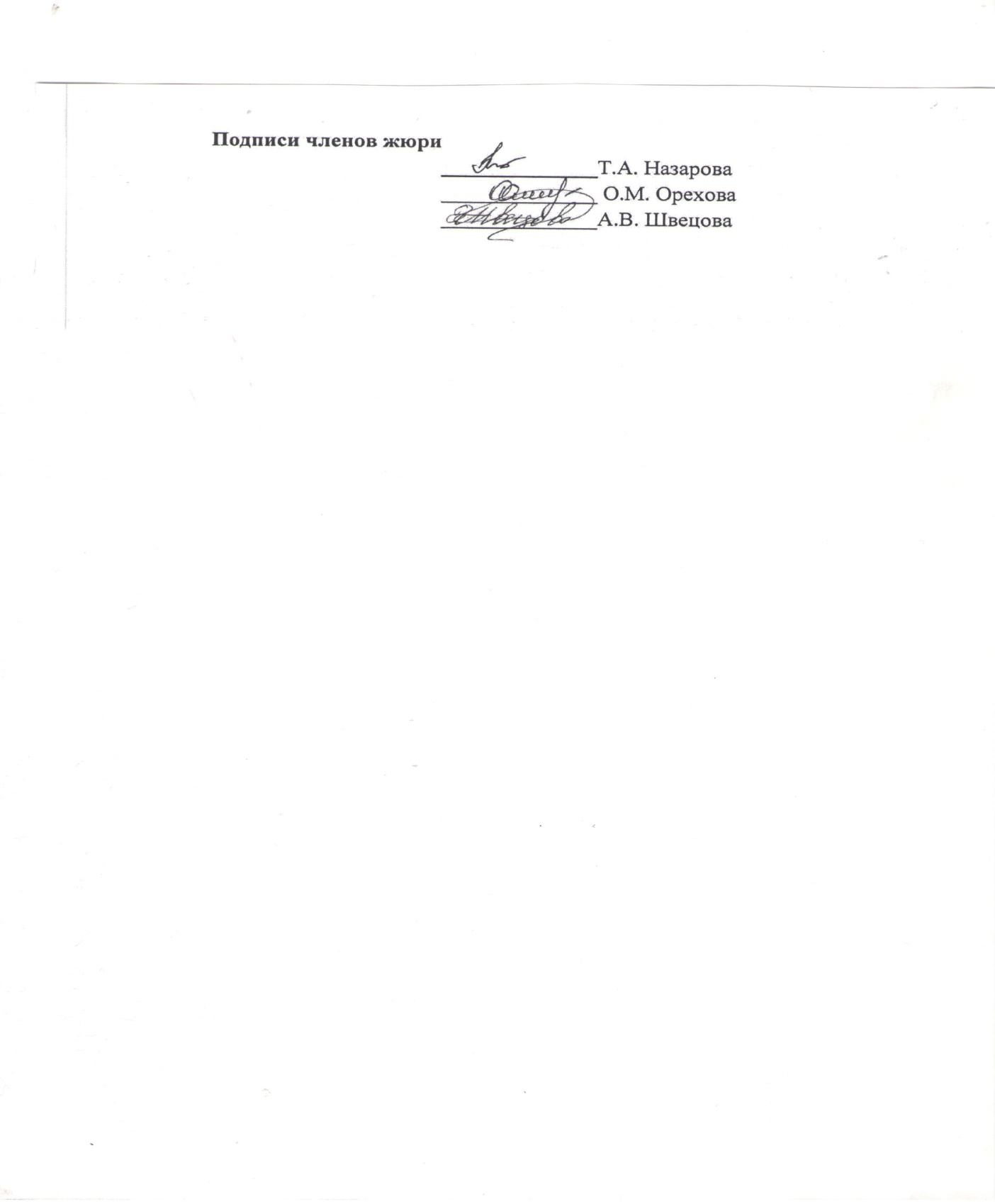 